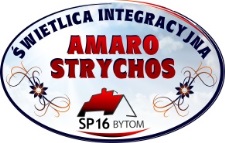 HARMONOGRAM ZAJĘĆ INTEGRACYJNEJ ŚWIETLICY AMARO STRYCHOS 2021/2022DZIEŃ TYGODNIARODZAJ ZAJĘĆPROWADZĄCYGODZINY ZAJĘĆPONIEDZIAŁEKTrening pamięci i technik uczenia sięZajęcia sportowo – ruchowe z elementami gimnastyki korekcyjnejAkademia Ruchu – zajęcia taneczneEwa JańczakBeata MichalskaAnna Frączek7:00-8:0014:35- 15:358:45-9:45WTOREKZajęcia kształcące kompetencje językowe – język angielskiZajęcia dydaktyczno-wyrównawczeZajęcia logopedyczne„Żyję świadomie”Zajęcia taneczneZajęcia taneczne - cheerliderki	Beata MalokVioletta KempaMonika Giełzak – ChudziakDorota LudwigRenata KsiężopolskaBeata Michalska7:10-7:558:00-9:4011:50-12:3514:00-16:009:50-10:3514:40-15:25ŚRODA„Akademia Robotów” -zajęcia z robotyki Trening pamięci technik uczenia sięZajęcia przyrodniczo-turystyczneZajęcia taneczne - cheerliderkiMonika SkibaEwa JańczakEwa JańczakBeata Michalska7:40- 9:4012:45-13:45          13:45- 14:45          14:40-15:25CZWARTEKZajęcia korekcyjno-kompensacyjneZajęcia logopedyczneZajęcia taneczneZajęcia  dydaktyczno-wyrównawczeZajęcia techniczne „Młody konstruktor”Zajęcia  dydaktyczno-wyrównawczeAkademia sztuki - arteterapiaMagdalena KujawińskaMonika Giełzak-ChudziakRenata KsiężopolskaMałgorzata KałkaSylwia ŚlimokJoanna Skorzec-GajetzkiAgnieszka Kośmider   11:30-12:30 gr.I    12:30-13:30 gr.II10:45-11:309:50-10:3511:50-12:3513:50-15:2514:00-16:0014:30-16:30PIĄTEKZajęcia kształcące kompetencje językowe – język angielskiInnowacja – chcę się uczyć szybciejAkademia Ruchu  – zajęcia taneczneInnowacja „ Kodujemy z Photonem” Trening uważności i uwagiZajęcia z plusem wyrównawcze z matematykiZajęcia sportowo – ruchowe z elementami gimnastyki korekcyjnejZajęcia taneczne - cheerliderkiBeata MalokPatrycja SilskaAnna FrączekMonika SkibaEwa JańczakPatrycja SilskaBeata MichalskaAnna Frączek7:10-7:557:00-7:459:35-10:358:00-8:4511:50-12:3511:50-12:3513:35-14:3513:50-14:35